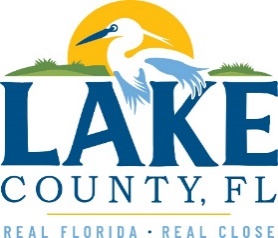 Office of Procurement ServicesP.O. Box 7800 • 315 W. Main St., Suite 441 • Tavares, FL 32778SOLICTATION: Transit Services Operations 				06/03/2022Vendors are responsible for the receipt and acknowledgement of all addenda to a solicitation. Confirm acknowledgement by including an electronically completed copy of this addendum with submittal.  Failure to acknowledge each addendum may prevent the submittal from being considered for award.THIS ADDENDUM DOES NOT CHANGE THE DATE FOR RECEIPT OF PROPOSALS.NOTE: Any questions that state “SEE SHAREPOINT” – click this link to access those documents: https://lcbcc.sharepoint.com/:f:/s/Procurement/EmtAvxRWZoNDuXFdBASMuj8BymwuFFfQHt77P4K-NjDhmA?e=zLlefZ QUESTIONS/RESPONSESQ1.  Can you provide the Disadvantaged Business Enterprise (DBE) documents referenced in Exhibit E: DBE Letter of Intent and DBE Affidavit. R1. DISADVANTAGED AND SMALL BUSINESS ENTERPRISE POLICY AND PROGRAM MANUAL FOR PROJECTS UTILIZING STATE OR FEDERAL TRANSIT FUNDING OR GRANTS (lakecountyfl.gov)Q2. The dates for the years on the “Annual Pricing Tab” of the pricing sheet do not align with the actual year the pricing corresponds to. Will this be updated?R2. Attachment 2 Pricing Sheet has been updated to correct this and is posted to the website. ADDITIONAL INFORMATION – ACKNOWLEDGEMENTFirm Name:  I hereby certify that my electronic signature has the same legal effect as if made under oath; that I am an authorized representative of this vendor and/or empowered to execute this submittal on behalf of the vendor.  Signature of Legal Representative Submitting this Bid:  Date: Print Name: Title: Primary E-mail Address: Secondary E-mail Address: 